Para el desarrollo de este aprendizaje se espera la colaboración de los padres de familia, iniciando con un dictado de números al azar de 1 a 9, con el fin de verificar si los conocen y grafican correctamente.ORDEN EN LOS NUMEROS HASTA 19ACTIVIDAD BASICA.1. Escucha a tu mamita o un adulto y encierra.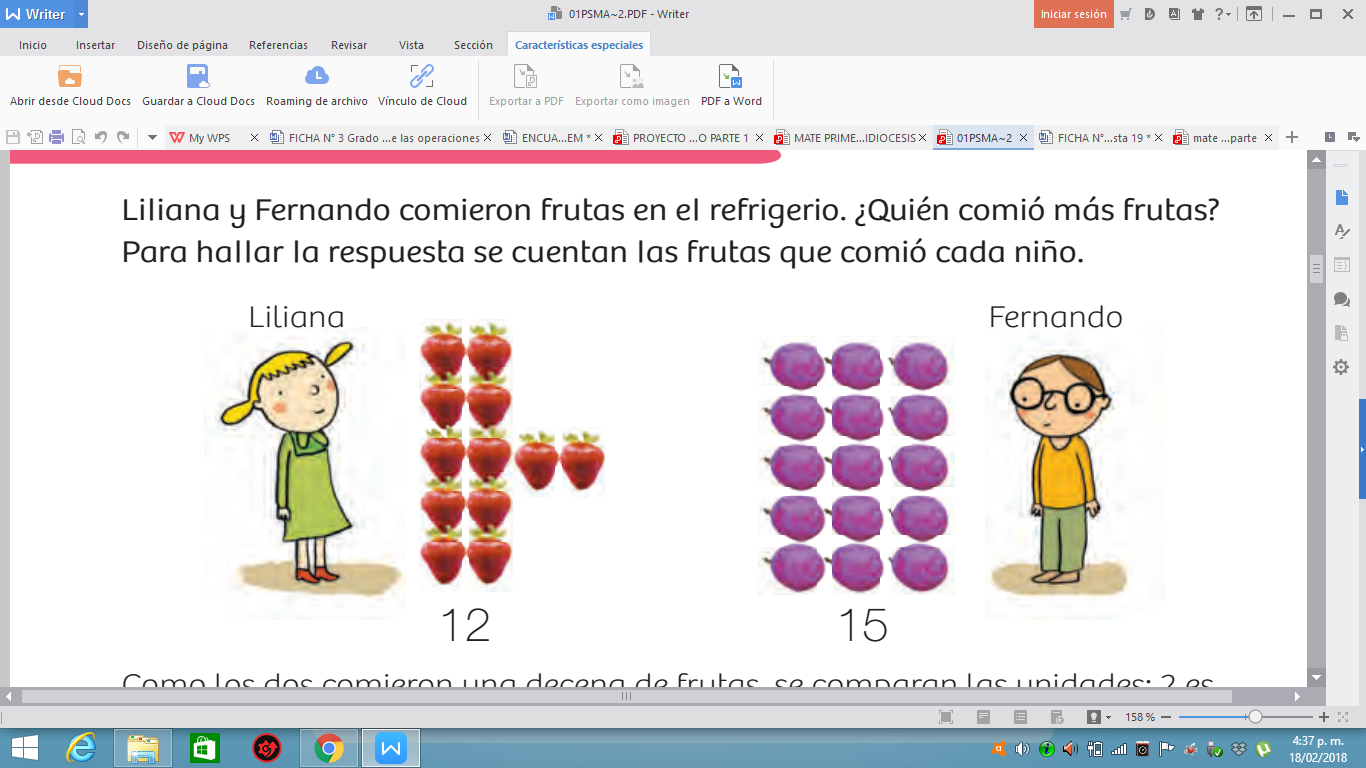 ACTIVIDAD DE CONCEPTUALIZACION.Pregunte a su hijo: ¿Quién comió más fruta? ¿Quién comió menos fruta?, ¿Cómo supo  la respuesta?  Oriente según lo siguiente: y pídale que lo transcriba.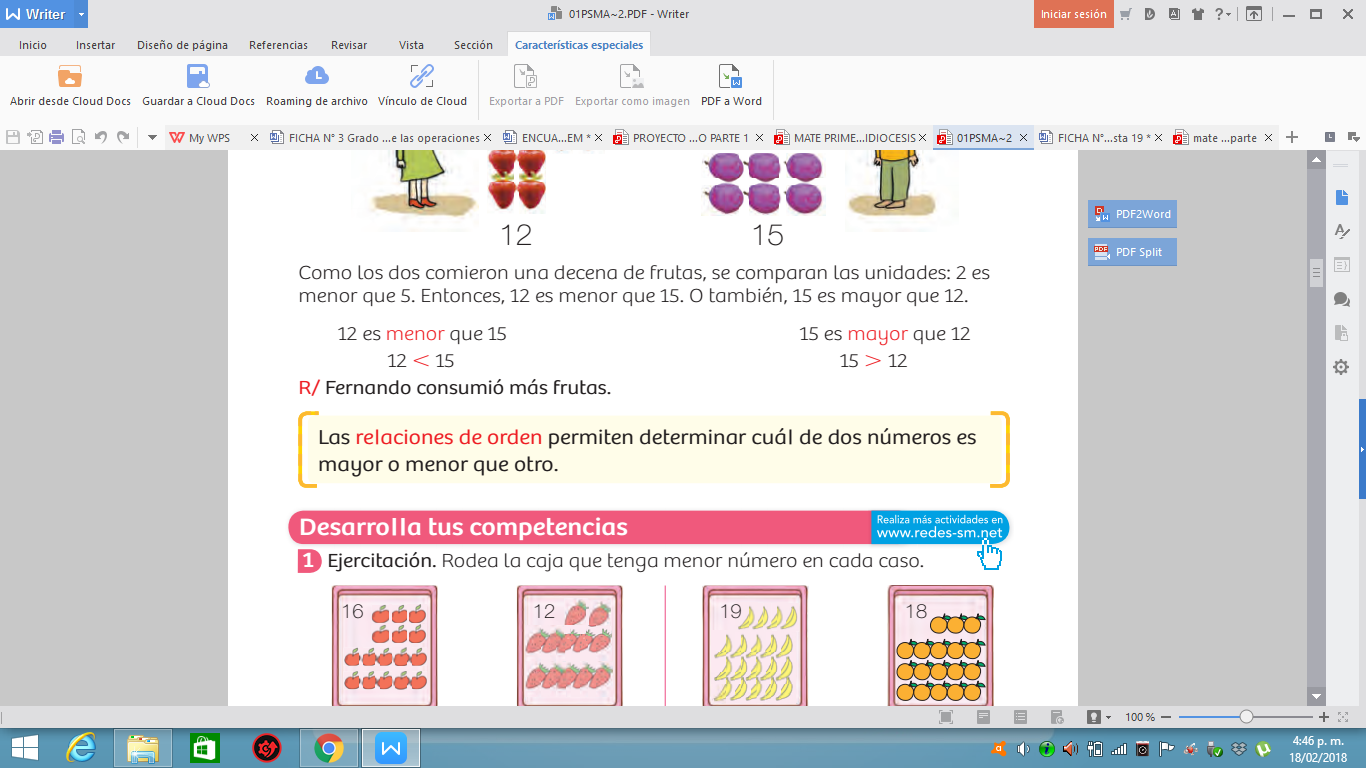 Oriente el significado de los signos, pídale que los haga en su cuaderno de matemáticas y escriba la palabra mayor que o menor que.  ≥ Mayor, ≤ menor o = igual.C. ACTIVIDAD DE PRÁCTICA. Rodea la caja que tenga menor número en cada caso.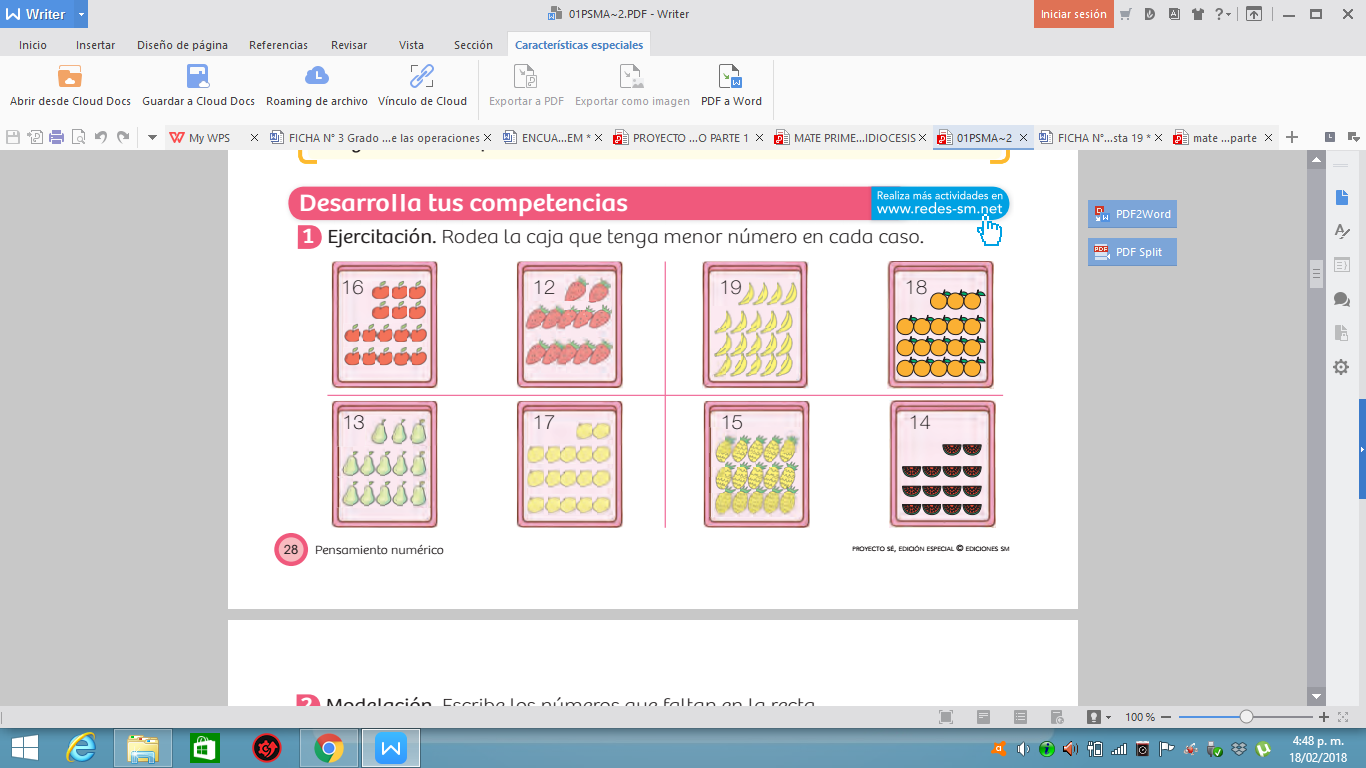 Escribe los números que faltan en la recta.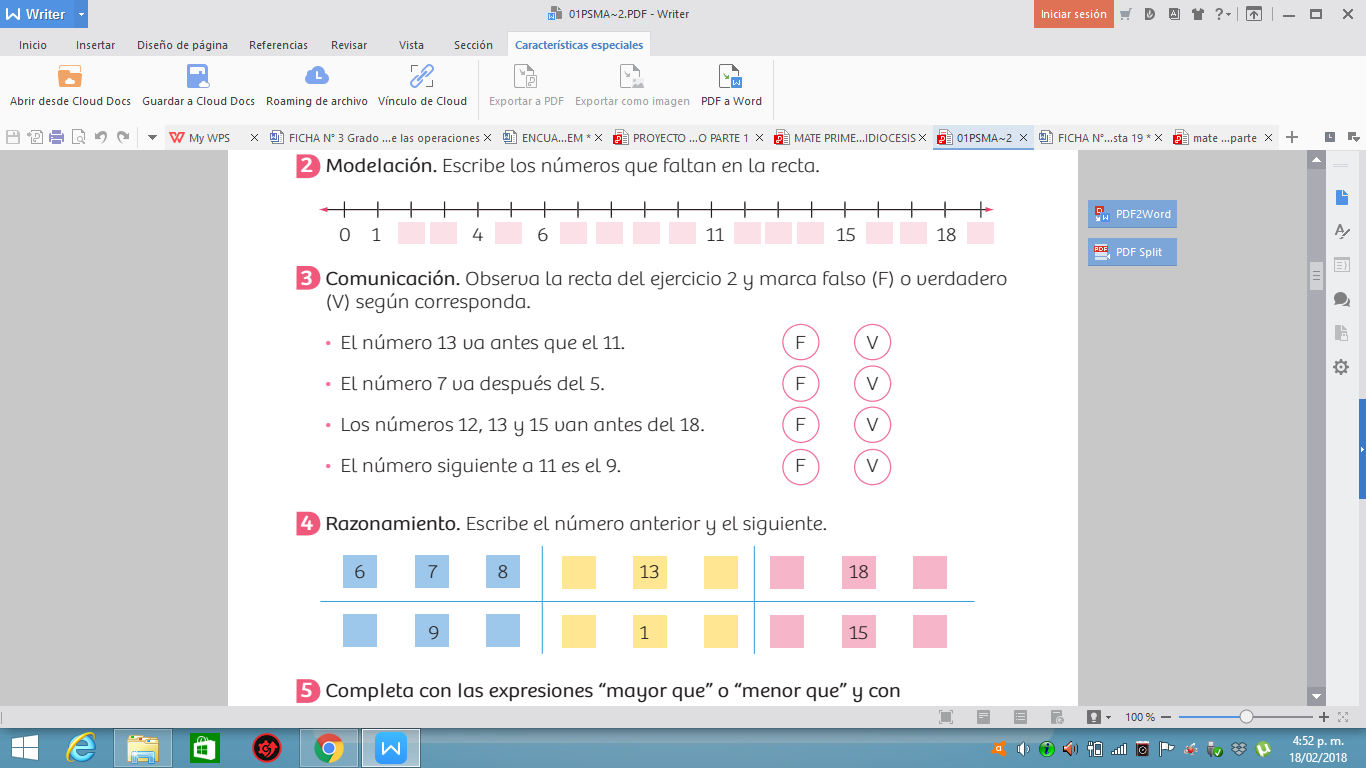 Mamita permita que su hijo desarrolle solo la actividad. Y léale el problema.6. Completa con las expresiones “mayor que” o “menor que” y con los signos  ≥  o  ≤. 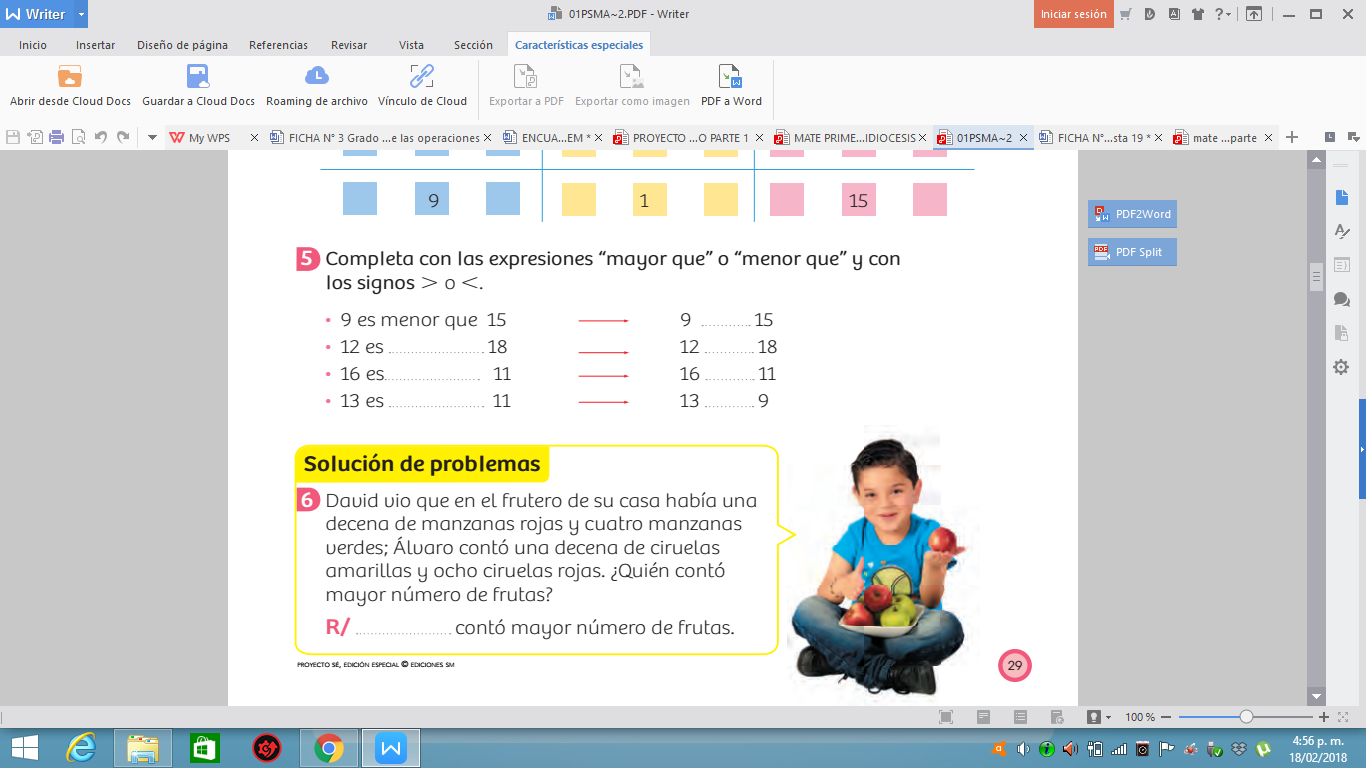 